OŠ Antona Globočnika Postojna                                                        Postojna, 12. 11. 2013                                       Z BRANJEM DO ZVEZD V okviru sredstev Evropskega socialnega sklada in s sofinanciranjem Ministrstva za izobraževanje, znanost in šport v okviru Operativnega programa razvoja človeških virov za obdobje 2007–2013 na OŠ Antona Globočnika Postojna izvajamo projekt Dvig socialnega in kulturnega kapitala v lokalnih skupnostih za razvoj enakih možnosti in spodbujanje socialne vključenosti .V okviru tega projekta smo se odločili, da v torek, 12. 11. 2013, v sodelovanju s Šolskim centrom Postojna izvedemo delavnice Z branjem do zvezd. Cilj le teh je medgeneracijsko povezovanje, druženje, sodelovanje in pridobivanje novih znanj ter dvig bralne kulture. V uvodnem delu sta udeležence pozdravili vodji projekta, ga. Kajetana Tornič iz Šolskega centra Postojna in učiteljica ga. Barbara Dolgan iz naše osnovne šole. Vsem prisotnim sta na kratko predstavili potek dela in cilje, ki smo si jih zastavili.Te dejavnosti so v petih delavnicah izvedli dijaki 3. in 4. letnika ekonomske šole in gimnazije, in sicer za učence 5. in 6. razredov OŠ Antona Globočnika Postojna. V astronomski večer so jih popeljali z grškimi bajkami in miti o ozvezdjih. Ob tem so izvedeli marsikatero zanimivost, izdelali plakate in s čajnimi lučkami oblikovali podobo ozvezdij. Na koncu smo vse ugotovitve strnili v skupno predstavitev.Po delavnicah je sledilo opazovanje na prostem. Imeli smo srečo, saj nam je na pomoč priskočila postojnska burja in nam odpihnila nadležne oblake. Skozi šolski teleskop, ki ga je usmerjala učiteljica ga. Milena Marković, smo si podrobneje ogledali čudovite Lunine kraterje in na nočnem nebu poiskali ozvezdja, ki smo jih spoznali v učilnicah.Sedaj ne hodimo več z glavami obrnjenimi v tla, temveč si vzamemo čas in pogledamo tudi v nebo ter prepoznamo ozvezdja Perzej, Andromeda, Pegaz, Kasiopeja in Orion.ZapisaliMartina Sedej-Filipčič inNevenka TrentaAvtorica fotografij: Barbara Dolgan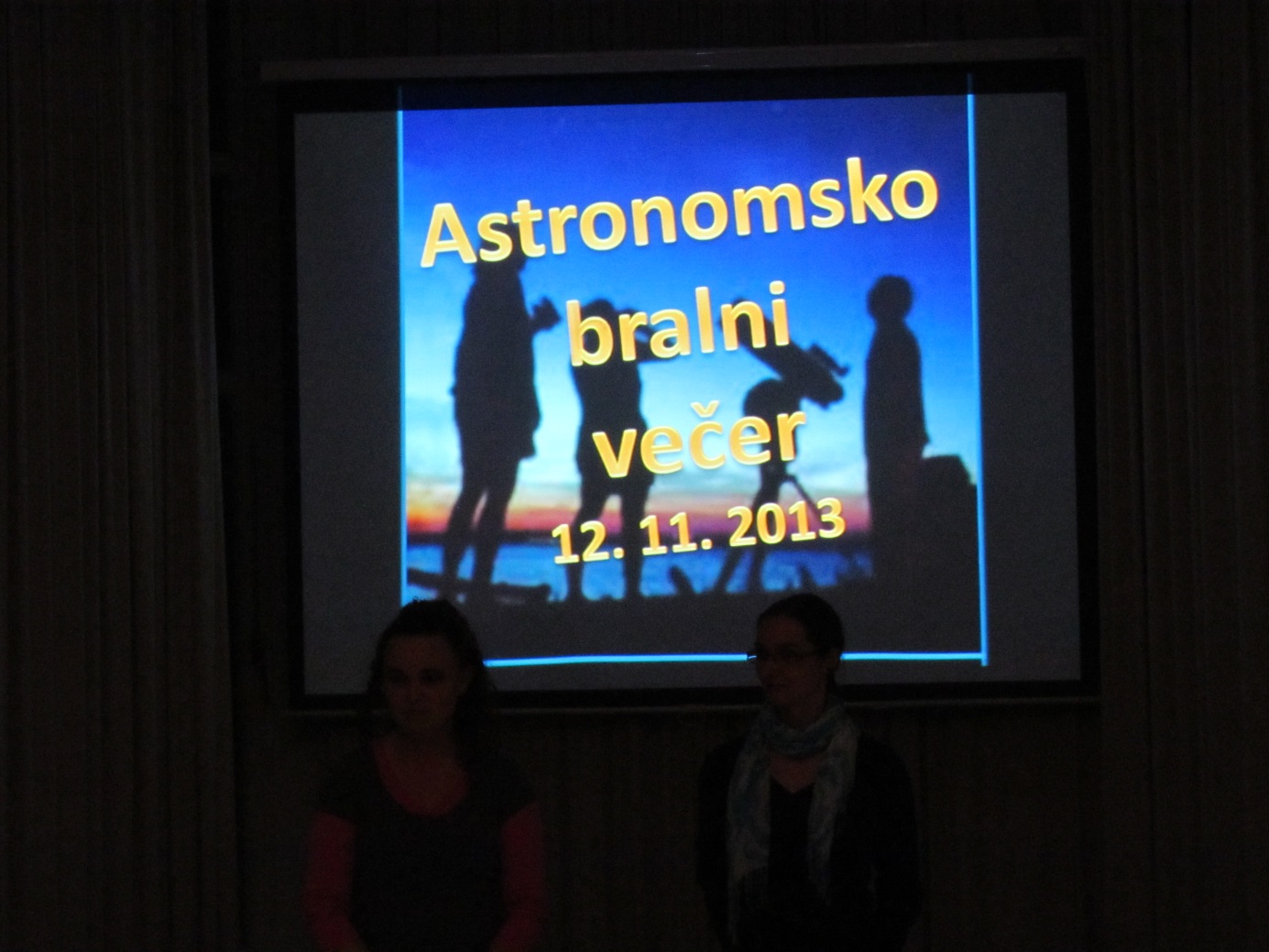 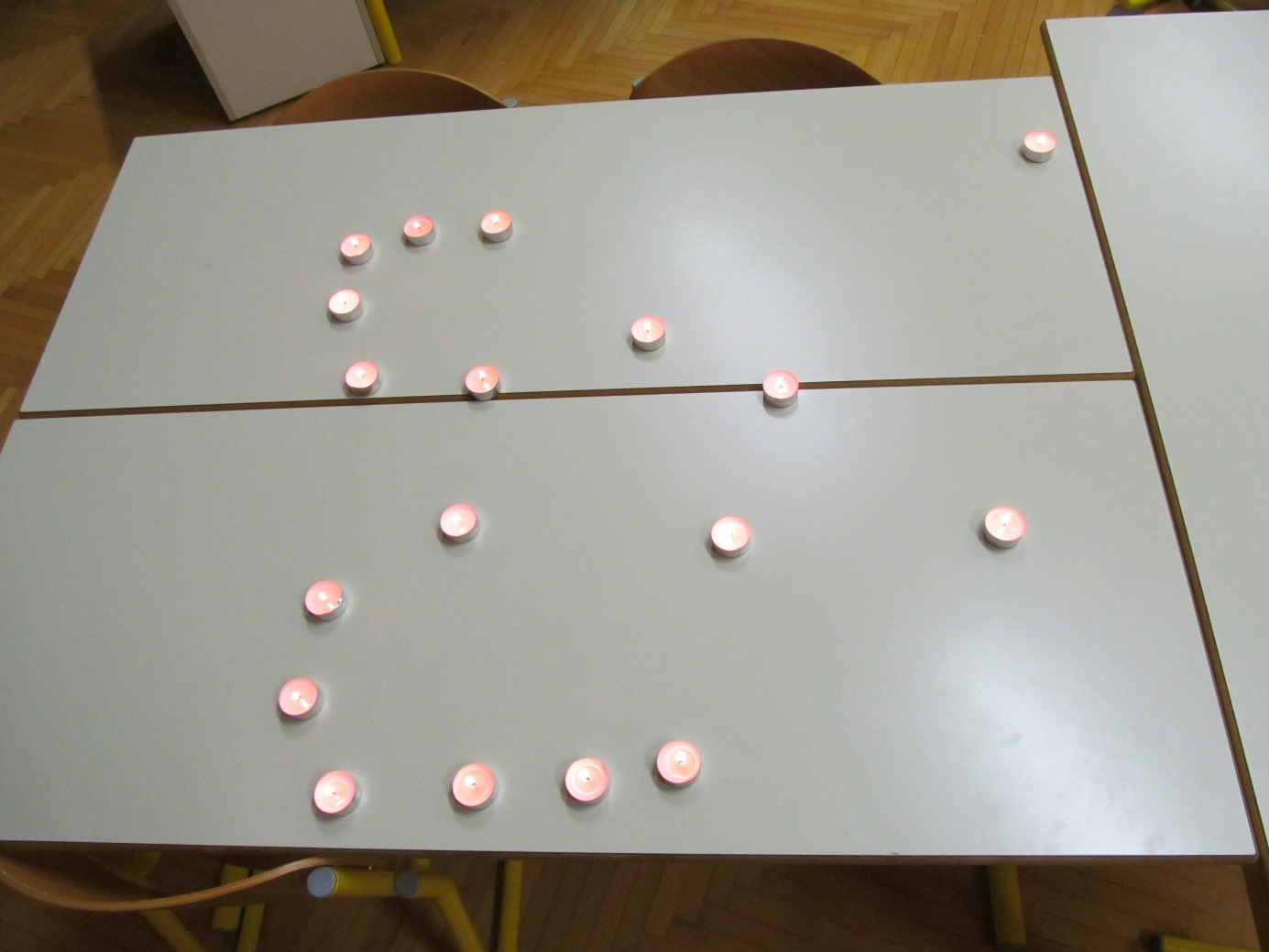 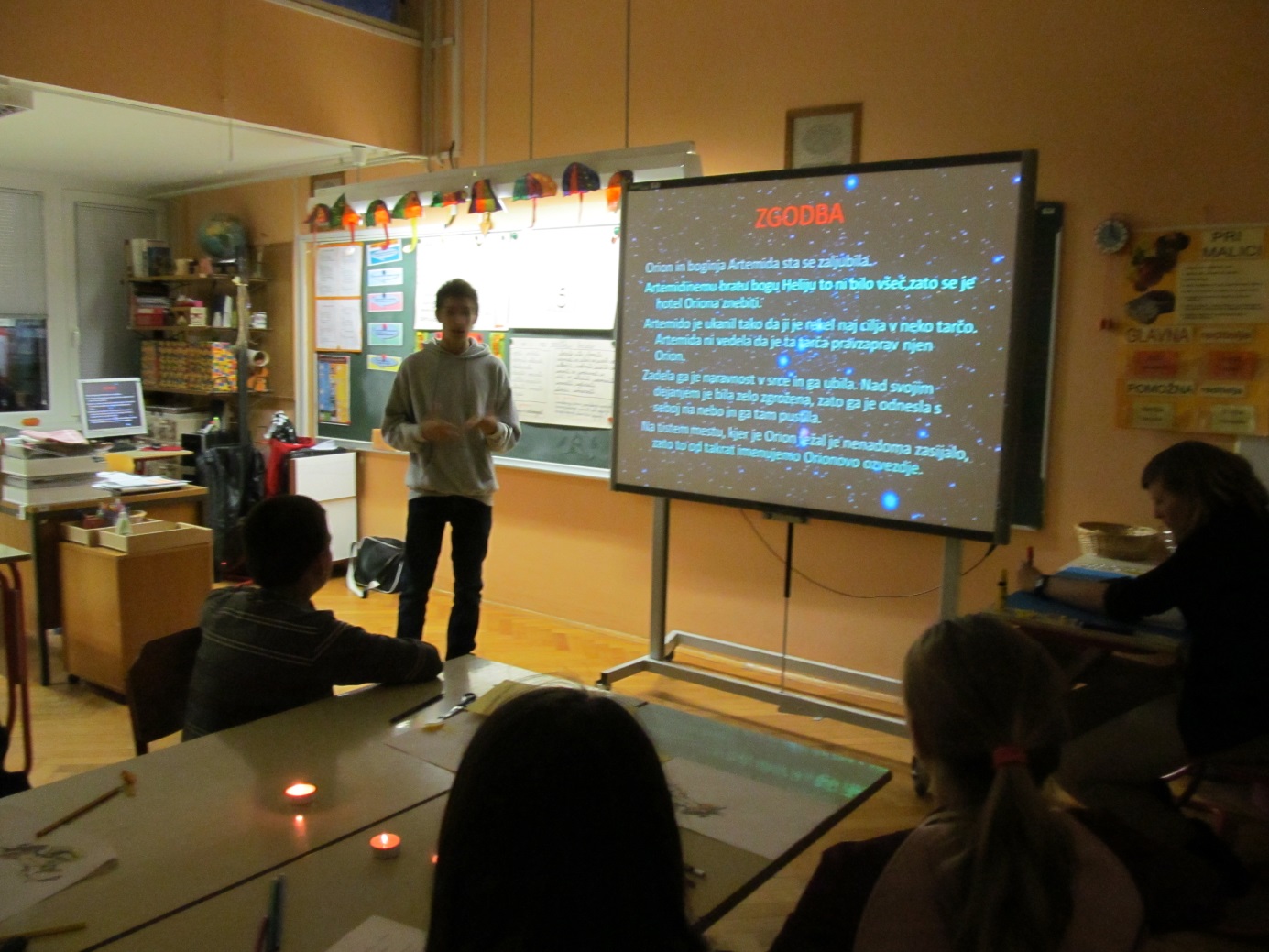 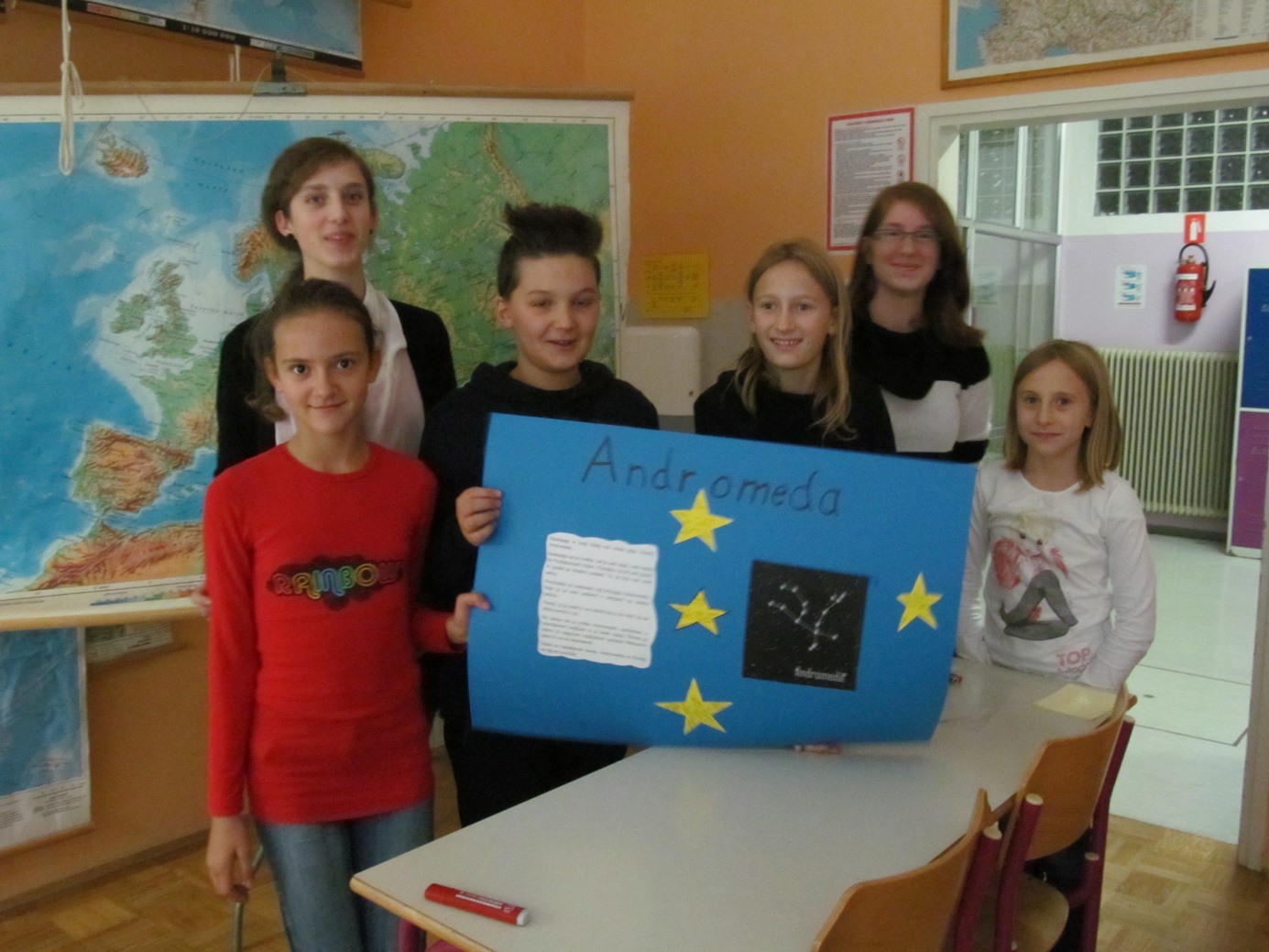 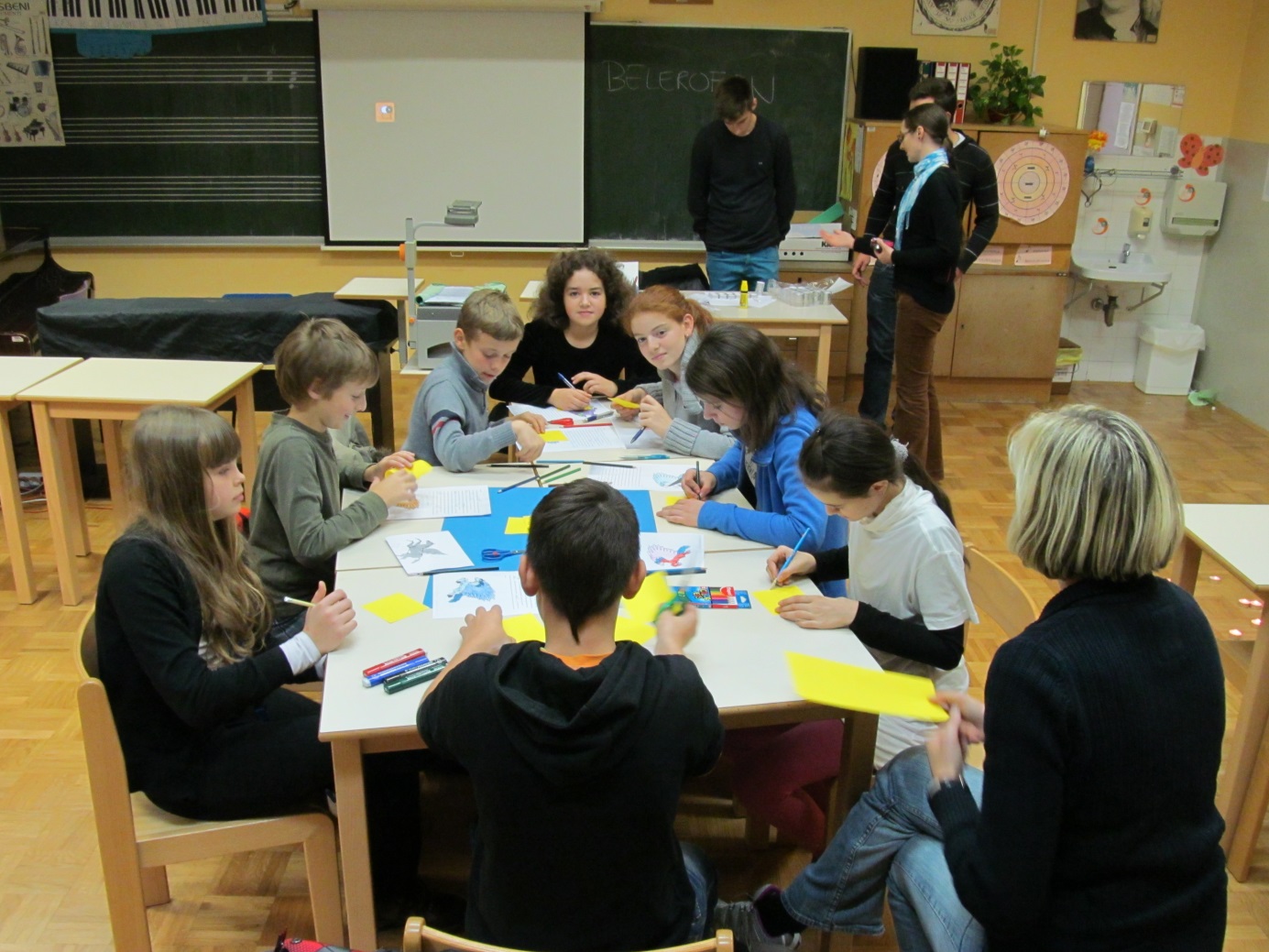 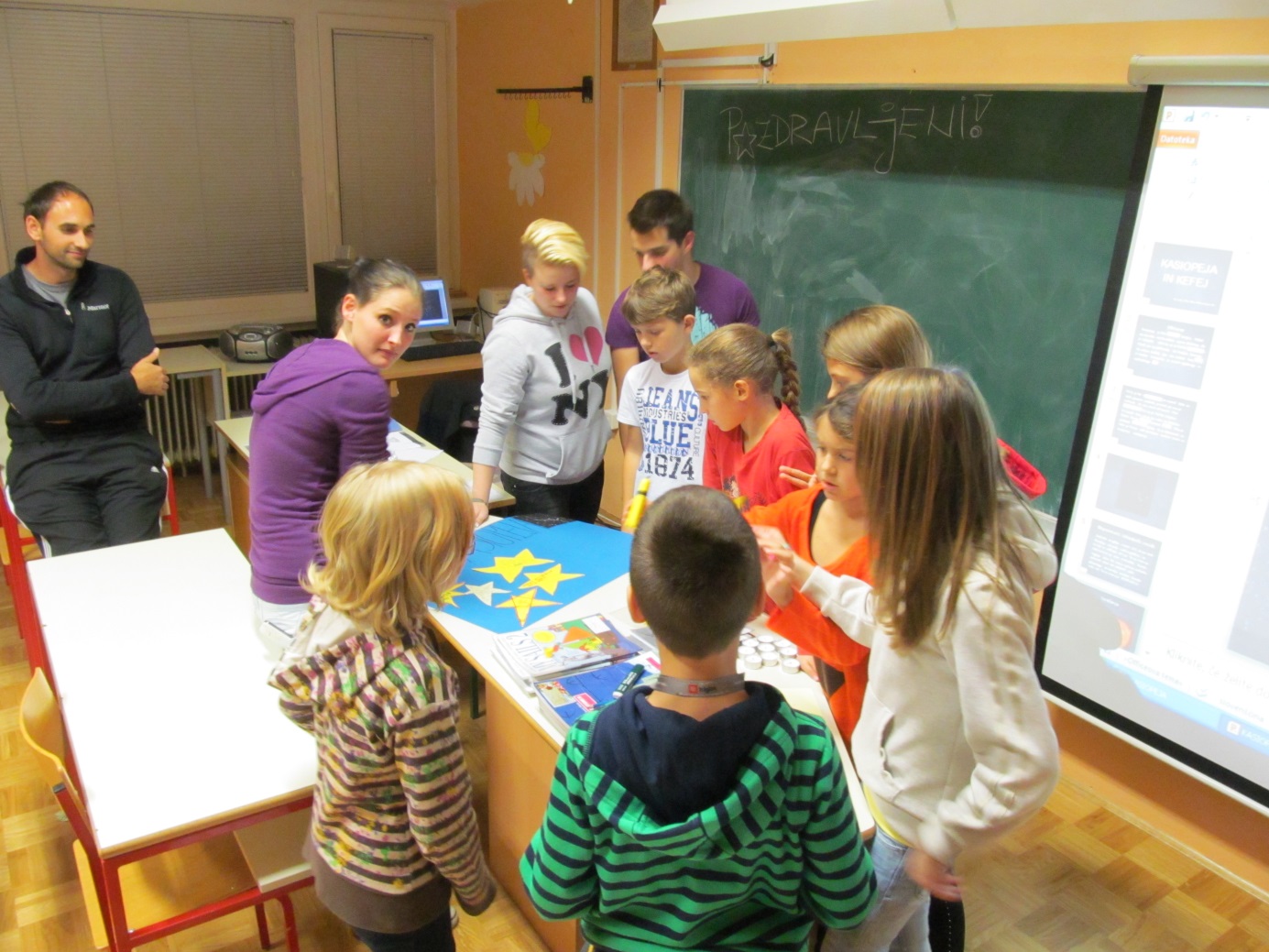 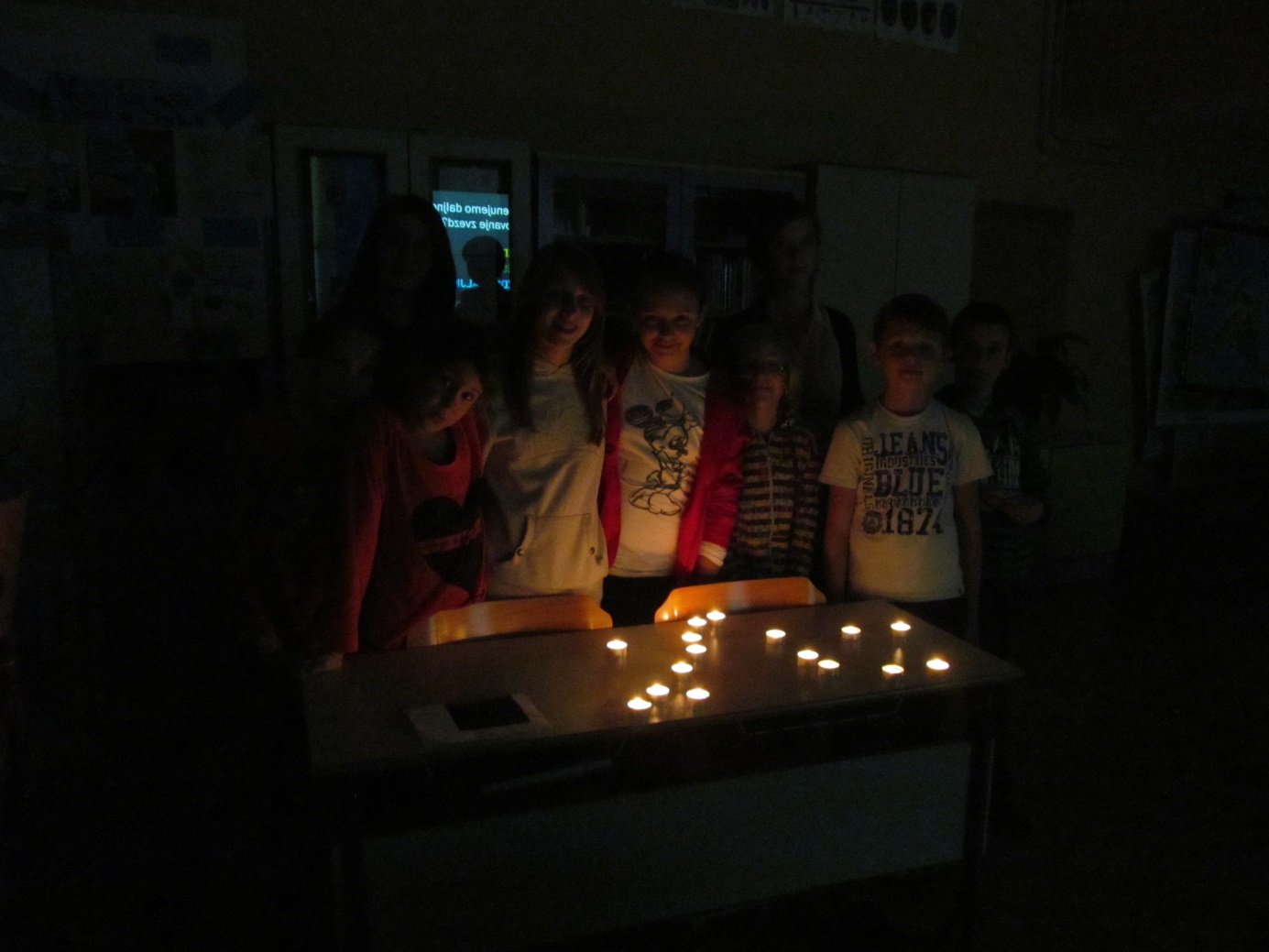 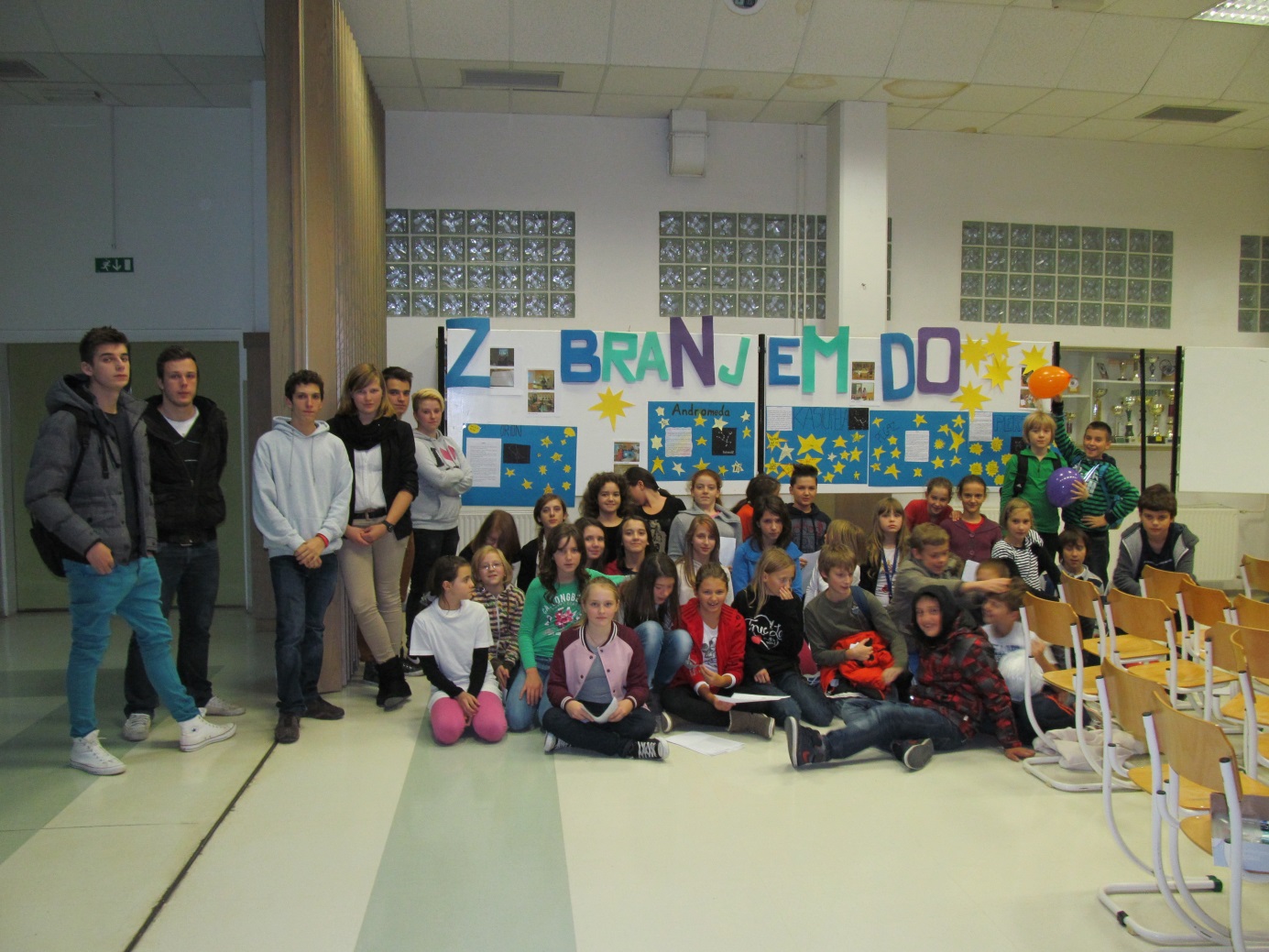 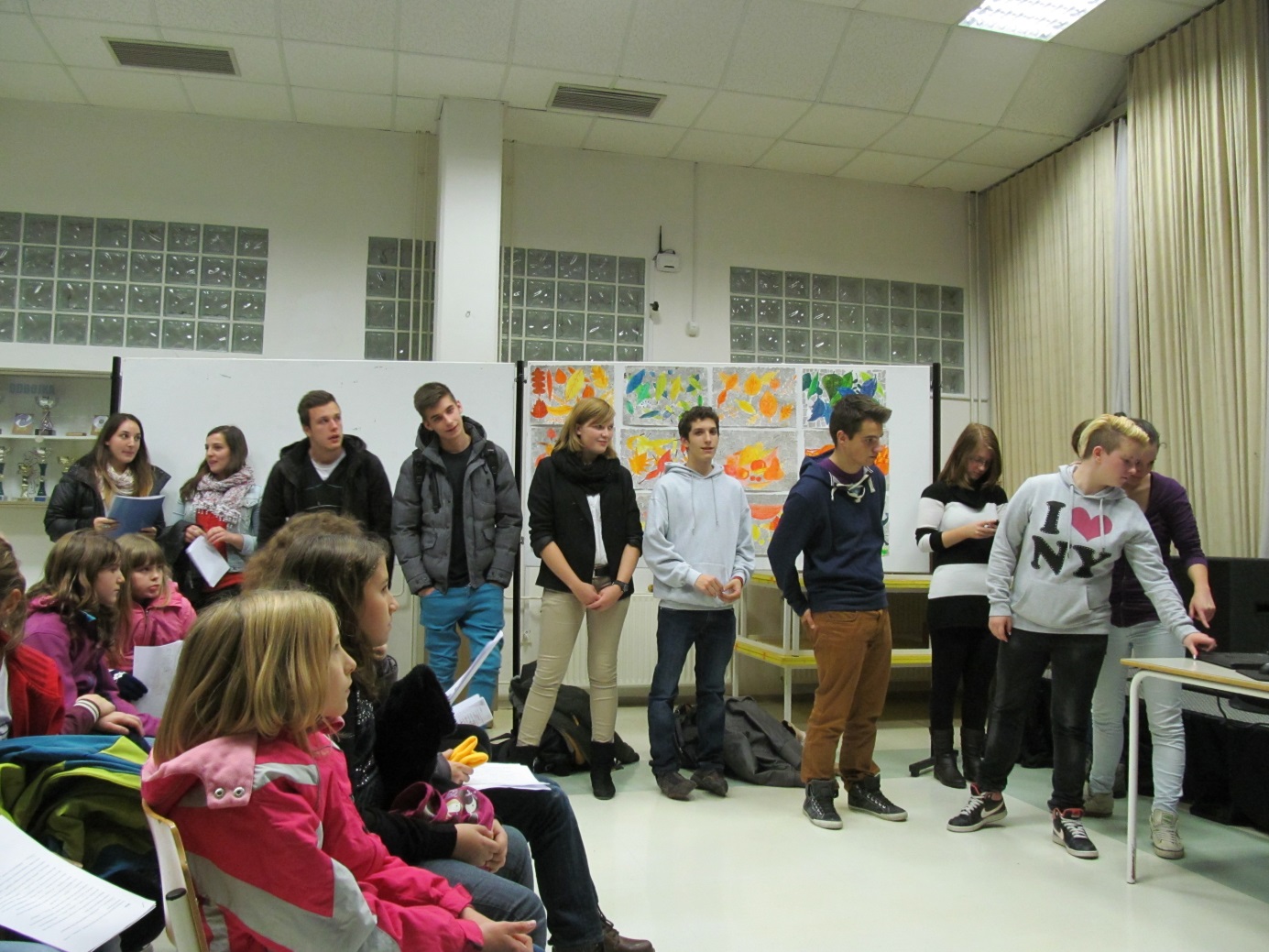 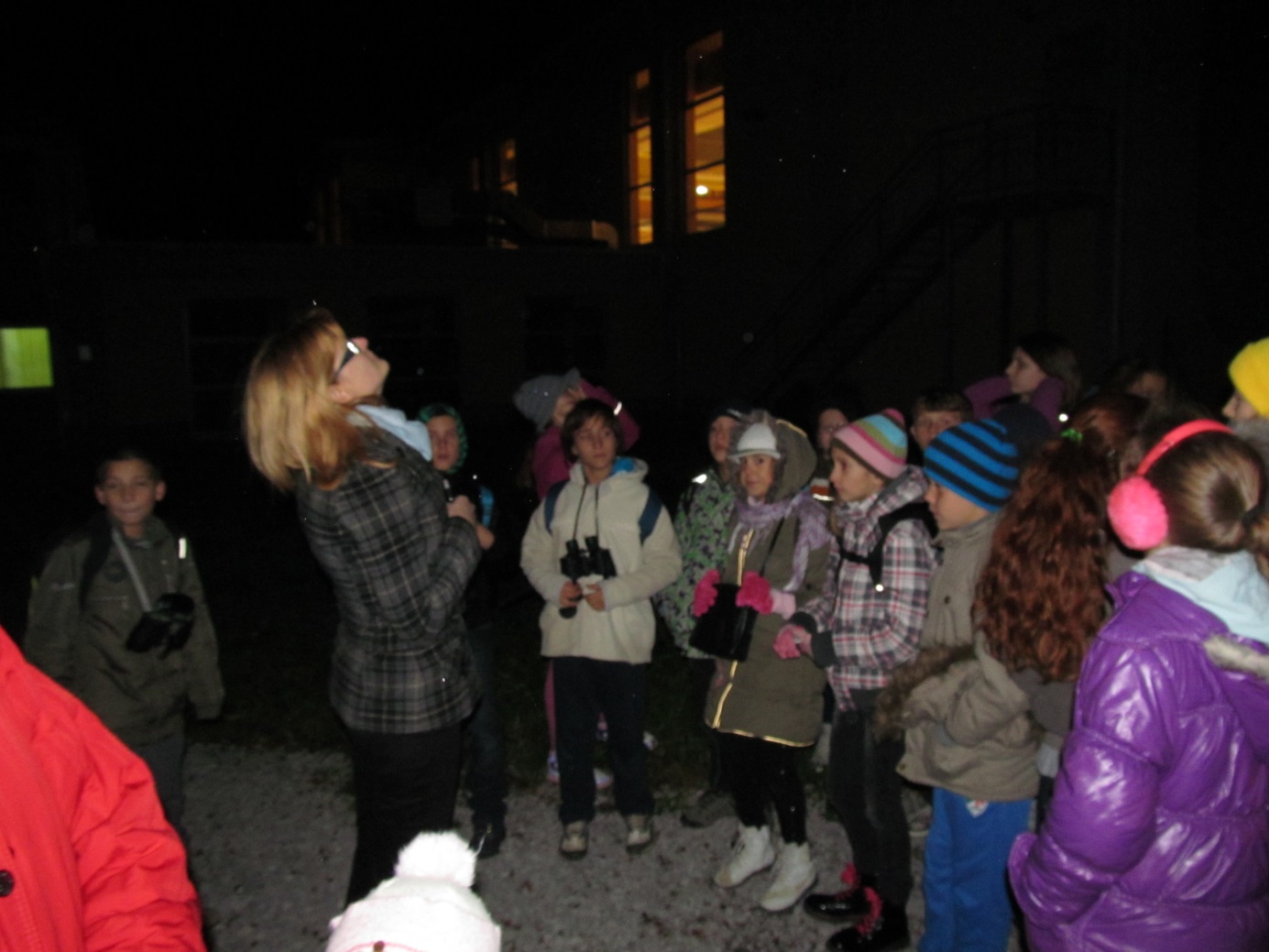 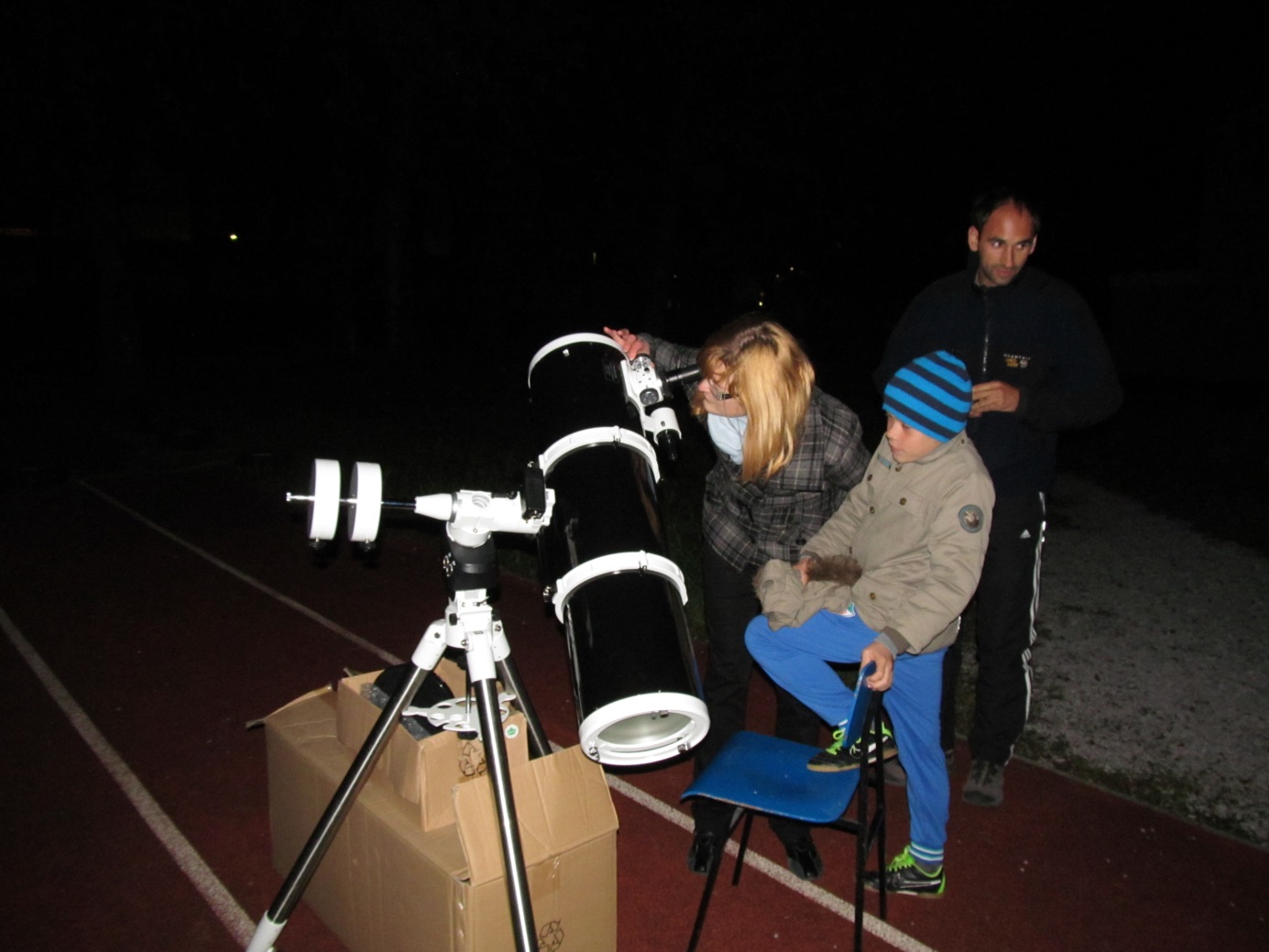 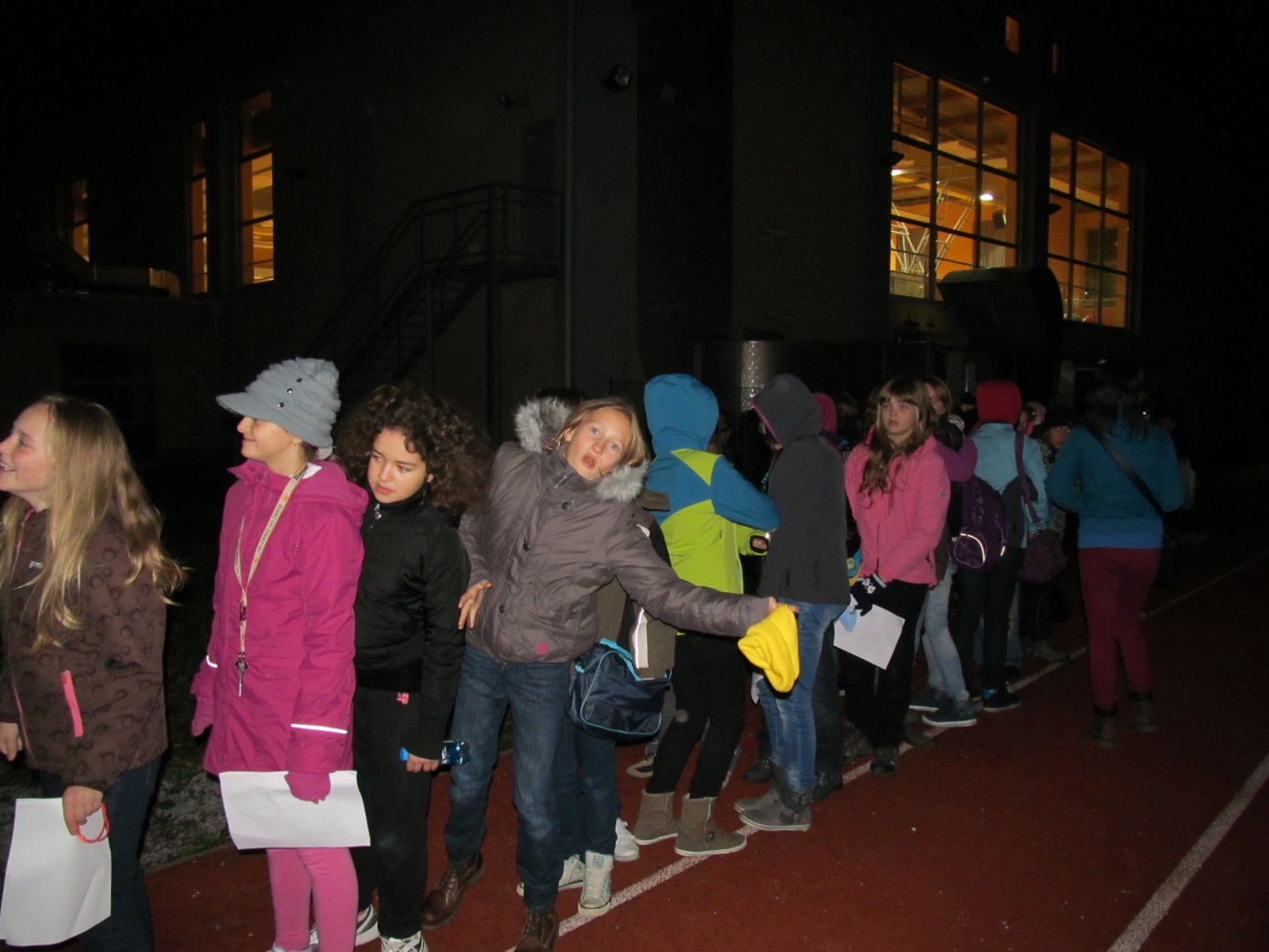 